Уважаемые коллеги!В соответствии с запросом  Приморского  краевого  института развития образования  информации  о ходе выполнения мероприятий, предусмотренных  приказом Министерства образования и науки Приморского края № 789-а от 23.07.2020 года  по   реализации плана мероприятий по внедрению Целевой модели наставничества в Приморском крае, в целях создания Ассоциации наставников Приморского края, вам необходимо представить информацию  об осуществлении работы по данному направлению  по предложенной форме, в срок до 01.03.2022 на электронный адрес: imc_2011@mail.ru  с пометкой  «Наставничество. СОШ №…»Обращаем ваше внимание на то, что членами Ассоциации могут быть педагоги, реализующие различные формы наставничества: «учитель-учитель», «учитель-ученик», «куратор детских наставнических практик» с 2019 года по настоящее время.И.о. начальника управления  образования:                                 А .В. ФёдороваПриложениеАДМИНИСТРАЦИЯ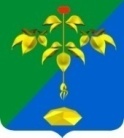 ПАРТИЗАНСКОГО ГОРОДСКОГООКРУГА ПРИМОРСКОГО КРАЯУправление   образования ул. 50 лет ВЛКСМ, 28, г. Партизанск,692864 тел.: (42363) 6-21-38gorono@partizansk.orgОКПО 02101372 ОГРН 1022500799837 ИНН 2509004146 КПП 250901001АДМИНИСТРАЦИЯПАРТИЗАНСКОГО ГОРОДСКОГООКРУГА ПРИМОРСКОГО КРАЯУправление   образования ул. 50 лет ВЛКСМ, 28, г. Партизанск,692864 тел.: (42363) 6-21-38gorono@partizansk.orgОКПО 02101372 ОГРН 1022500799837 ИНН 2509004146 КПП 250901001АДМИНИСТРАЦИЯПАРТИЗАНСКОГО ГОРОДСКОГООКРУГА ПРИМОРСКОГО КРАЯУправление   образования ул. 50 лет ВЛКСМ, 28, г. Партизанск,692864 тел.: (42363) 6-21-38gorono@partizansk.orgОКПО 02101372 ОГРН 1022500799837 ИНН 2509004146 КПП 250901001АДМИНИСТРАЦИЯПАРТИЗАНСКОГО ГОРОДСКОГООКРУГА ПРИМОРСКОГО КРАЯУправление   образования ул. 50 лет ВЛКСМ, 28, г. Партизанск,692864 тел.: (42363) 6-21-38gorono@partizansk.orgОКПО 02101372 ОГРН 1022500799837 ИНН 2509004146 КПП 250901001АДМИНИСТРАЦИЯПАРТИЗАНСКОГО ГОРОДСКОГООКРУГА ПРИМОРСКОГО КРАЯУправление   образования ул. 50 лет ВЛКСМ, 28, г. Партизанск,692864 тел.: (42363) 6-21-38gorono@partizansk.orgОКПО 02101372 ОГРН 1022500799837 ИНН 2509004146 КПП 250901001Руководителям общеобразовательных   учреждений Партизанского городского округа21.02.202221.02.2022№   154   154Руководителям общеобразовательных   учреждений Партизанского городского округа на№№   отРуководителям общеобразовательных   учреждений Партизанского городского округаРуководителям общеобразовательных   учреждений Партизанского городского округа№ФИО наставникаДолжность, место работыЭлектронная почтаПредставление опыта на школьном, муниципальном, региональном уровнях (событие,	возможнассылка на размещение опыта)Например,Тема практики - событие, на котором представлена практика